(En cualquiera de los apartados de este impreso podrá utilizarse más espacio si fuese necesario)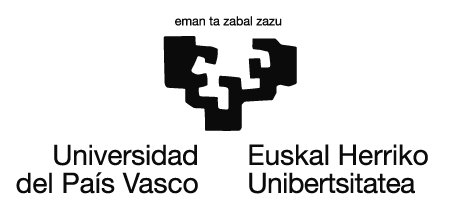 ANEXO 3Informe final del proyectoCONVOCATORIA DE AYUDAS PROYECTOS DE COOPERACIÓN UNIVERSITARIA PARA EL DESARROLLOSELLO DE ENTRADA EN REGISTROANEXO 3Informe final del proyectoCONVOCATORIA DE AYUDAS PROYECTOS DE COOPERACIÓN UNIVERSITARIA PARA EL DESARROLLOSELLO DE ENTRADA EN REGISTROTítulo del proyecto Título del proyecto Título del proyecto PaísArea geográficaPaísArea geográficaPaísArea geográficaPersona responsable del proyectoPersona responsable del proyectoPersona responsable del proyectoDirección a efectos de notificacionesDirección a efectos de notificacionesDirección a efectos de notificacionesLocalidadProvinciaCódigo PostalTfno.FaxE-mailEn ……………………………………………….. a………. de…………… de 200FirmaFdo: ………………………………………………………………(Solicitante/representante legal)En ……………………………………………….. a………. de…………… de 200FirmaFdo: ………………………………………………………………(Solicitante/representante legal)En ……………………………………………….. a………. de…………… de 200FirmaFdo: ………………………………………………………………(Solicitante/representante legal)1. VALORACION GLOBAL DE  PROYECTO 1. VALORACION GLOBAL DE  PROYECTO 1. VALORACION GLOBAL DE  PROYECTO 1. VALORACION GLOBAL DE  PROYECTO 1. VALORACION GLOBAL DE  PROYECTO Fecha prevista de finalizaciónFecha real de finalizaciónSi han diferido, explicar los motivosSi han diferido, explicar los motivosSi han diferido, explicar los motivos1.1. ¿Cómo ha contribuido el proyecto a lograr los objetivos propuestos? ¿Qué indicios tiene de que ha sido así? Si la contestación fuera “parcialmente”, explicar detalladamente las razones.1.1. ¿Cómo ha contribuido el proyecto a lograr los objetivos propuestos? ¿Qué indicios tiene de que ha sido así? Si la contestación fuera “parcialmente”, explicar detalladamente las razones.1.1. ¿Cómo ha contribuido el proyecto a lograr los objetivos propuestos? ¿Qué indicios tiene de que ha sido así? Si la contestación fuera “parcialmente”, explicar detalladamente las razones.1.2. ¿Hay perspectivas realistas de que se mantengan a medio o largo plazo los beneficios generados por el proyecto?1.2. ¿Hay perspectivas realistas de que se mantengan a medio o largo plazo los beneficios generados por el proyecto?1.2. ¿Hay perspectivas realistas de que se mantengan a medio o largo plazo los beneficios generados por el proyecto?2. VALORACION DE LAS ACTIVIDADES REALIZADAS 2. VALORACION DE LAS ACTIVIDADES REALIZADAS 2.1. Análisis de los resultados reales en relación con los previstos en el proyecto2.1. Análisis de los resultados reales en relación con los previstos en el proyectoResultados esperadosResultados esperadosResultados obtenidosResultados obtenidos% del grado de ejecución y motivos% del grado de ejecución y motivos2.2. Resultados obtenidos no previstos antes de la ejecución:2.2. Resultados obtenidos no previstos antes de la ejecución:2.3. Otras incidencias:2.3. Otras incidencias:2.4. Especificaciones del conjunto global de actividades realizadas:2.4. Especificaciones del conjunto global de actividades realizadas:Actividades inicialmente previstas (Especificar las concluidas y las no realizadas)Actividades inicialmente previstas (Especificar las concluidas y las no realizadas)Actividades realizadas y no previstasActividades realizadas y no previstas3. VARIACIONES FINALES EN LOS RECURSOS HUMANOS, MATERIALES Y ECONOMICOS, Y SUS CAUSAS3. VARIACIONES FINALES EN LOS RECURSOS HUMANOS, MATERIALES Y ECONOMICOS, Y SUS CAUSASEmpleo de los recursos conforme a la planificación presentada (Adjuntar los correspondientes justificantes)Empleo de los recursos conforme a la planificación presentada (Adjuntar los correspondientes justificantes)Justificación de los cambios habidos y autorizados por /EHUJustificación de los cambios habidos y autorizados por /EHU4. ¿CÓMO VALORA LA PARTICIPACIÓN DEL COLECTIVO BENEFICIARIO EN  PROYECTO?4. ¿CÓMO VALORA LA PARTICIPACIÓN DEL COLECTIVO BENEFICIARIO EN  PROYECTO?5. ¿CÓMO VALORA  LA COMUNIDAD UNIVERSITARIA EN  PROYECTO? 5. ¿CÓMO VALORA  LA COMUNIDAD UNIVERSITARIA EN  PROYECTO? (Describa, lo más detalladamente posible, qué colectivos de la UPV/EHU han participado en el proyecto, qué funciones han desempeñado y cuáles han sido sus aportes específicos al logro de los objetivos del proyecto)(Describa, lo más detalladamente posible, qué colectivos de la UPV/EHU han participado en el proyecto, qué funciones han desempeñado y cuáles han sido sus aportes específicos al logro de los objetivos del proyecto)6. ¿CÓMO VALORA EL APORTE DEL PROYECTO AL FORTALECIMIENTO DE LA COOPERACIÓN UNIVERSITARIA AL DESARROLLO QUE REALIZA LA UPV/EHU? 6. ¿CÓMO VALORA EL APORTE DEL PROYECTO AL FORTALECIMIENTO DE LA COOPERACIÓN UNIVERSITARIA AL DESARROLLO QUE REALIZA LA UPV/EHU? (Describa, lo más detalladamente posible, qué contribución ha hecho el proyecto a propiciar o mejorar la colaboración entre colectivos universitarios en el campo de la cooperación al desarrollo, a fortalecer  la educación para el desarrollo en la Universidad, o a mejorar la calidad de la cooperación que realiza la UPV/EHU)(Describa, lo más detalladamente posible, qué contribución ha hecho el proyecto a propiciar o mejorar la colaboración entre colectivos universitarios en el campo de la cooperación al desarrollo, a fortalecer  la educación para el desarrollo en la Universidad, o a mejorar la calidad de la cooperación que realiza la UPV/EHU)7. RELACION DE DOCUMENTACIÓN QUE SE FACILITA A  COOPERACION AL DESARROLLO PARA  ACTIVIDAD7. RELACION DE DOCUMENTACIÓN QUE SE FACILITA A  COOPERACION AL DESARROLLO PARA  ACTIVIDAD(Fotos, videos, CDs, Posters, Folletos, Material didáctico, Cartas o testimonios, Reportajes de Prensa, otros)(Fotos, videos, CDs, Posters, Folletos, Material didáctico, Cartas o testimonios, Reportajes de Prensa, otros)8. RESUMEN TOTAL DE LOS GASTOS REALIZADOSGASTO TOTAL ACUMULADOAportación UPV/EHUOtras aportaciones públicasAportación de entidades privadasAportación Dpto/Centro/entidad, etc solicitanteAportación socio localCOSTES DIRECTOSA.I. Compra y transporte de equipos y materialesA.II. Costes de personal del país en desarrolloA.III. Costes de personal de A.IV. Costes de capacitación y formaciónA.V. Contrataciones y costes de divulgaciónTOTAL COSTES DIRECTOS% sobre costes directosCOSTES INDIRECTOSB.I. Gastos Administrativos del solicitante.B.II. Gastos administrativos del socio localTOTAL COSTES INDIRECTOSTOTAL GENERAL EN EUROS % sobre los totales